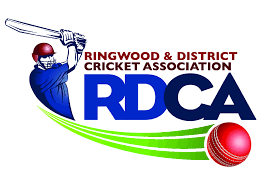 Ringwood and District Cricket Association .   JUNIOR APPROVAL FORM Date: 	     /      /Club: 	 We require approval for the following player(s) to play in               (Age Group/Grade) Note: A separate form is required for each age group/gradeReason: 	 Submitted By:Name:Club Position:Mobile: Email to Bill Stafford	 billstafford1@bigpond.comNameNameLast seasonLast seasonLast seasonLast seasonLast seasonLast seasonFirstSurnameAge as at 31/8/23(Yrs/Mths)Club PlayedGrade PlayedRuns ScoredAveWickets TakenAve 